25.09.2019											         № 981г. СевероуральскОб утверждении Порядка расходования средств, предоставленных бюджету Североуральского городского округа в форме субсидий из областного бюджета, и средств бюджета Североуральского городского округа на предоставление социальных выплат молодым семьям на приобретение (строительство) жилья в Североуральском городском округе в 2019 годуВ соответствии с государственной программой Российской Федерации «Обеспечение доступным и комфортным жильем и коммунальными услугами граждан Российской Федерации», утверждённой Постановлением Правительства Российской Федерации от 30.12.2017 № 1710, постановлением Правительства Свердловской области от 01.04.2019 № 197-ПП «О распределении субсидий из областного бюджета местным бюджетам, предоставление которых предусмотрено государственной программой Свердловской области «Реализация молодежной политики и патриотического воспитания граждан в Свердловской области до 2024 года», между муниципальными образованиями, расположенными на территории Свердловской области, в 2019 году», государственной программой Свердловской области «Реализация молодежной политики и патриотического воспитания граждан в Свердловской области до 2024 года», утверждённой постановлением Правительства Свердловской области от 29.12.2017 № 1047-ПП, Администрация Североуральского городского округаПОСТАНОВЛЯЕТ:1. Утвердить Порядок расходования средств, предоставленных бюджету Североуральского городского округа в форме субсидий из областного бюджета, и средств бюджета Североуральского городского округа на предоставление социальных выплат молодым семьям на приобретение (строительство) жилья в Североуральском городском округе в 2019 году (прилагается).2. Настоящее постановление распространяет свое действие на правоотношения, возникшие с 01 мая 2019 года.3. Контроль за выполнением настоящего постановления возложить на заместителя Главы Администрации Североуральского городского округа                      Ж.А. Саранчину.4. Разместить настоящее постановление на официальном сайте Администрации Североуральского городского округа.И.о. Главы Североуральского городского округа					  С.А. ЗолотареваУТВЕРЖДЕНпостановлением АдминистрацииСевероуральского городского округаот 25.09.2019 № 981                                                     «Об утверждении Порядка расходования средств, предоставленных бюджету Североуральского городского округа в форме субсидий из областного бюджета, и средств бюджета Североуральского городского округа на предоставление социальных выплат молодым семьям на приобретение (строительство) жилья в Североуральском городском округе в 2019 году» ПОРЯДОКрасходования средств, предоставленных бюджету Североуральского городского округа в форме субсидий из областного бюджета, и средств бюджета Североуральского городского округа на предоставление социальных выплат молодым семьям на приобретение (строительство) жилья в Североуральском городском округе в 2019 году»1. Настоящий Порядок определяет условия расходования средств, предоставленных бюджету Североуральского городского округа в форме субсидий из областного бюджета, и средств бюджета Североуральского городского округа на предоставление социальных выплат молодым семьям на приобретение (строительство) жилья в Североуральском городском округе 
в 2019 году (далее – Порядок).2. Настоящий Порядок разработан в соответствии с требованиями Бюджетного кодекса Российской Федерации, постановлением Правительства Свердловской области от 01.04.2019 № 197-ПП «О распределении субсидий из областного бюджета местным бюджетам, предоставление которых предусмотрено государственной программой Свердловской области «Реализация молодежной политики и патриотического воспитания граждан в Свердловской области до 2024 года», между муниципальными образованиями, расположенными на территории Свердловской области, в 2019 году», постановлением Правительства Свердловской области от 29.12.2017 № 1047-ПП «Об утверждении государственной программы Свердловской области «Реализация молодежной политики и патриотического воспитания граждан в Свердловской области до 2024 года», приказом Казначейства России от 30.11.2017 № 32н «О Порядке осуществления территориальными органами Федерального казначейства полномочий получателя средств федерального бюджета (бюджета субъекта Российской Федерации) по перечислению межбюджетных трансфертов, предоставляемых из федерального бюджета (бюджета субъекта Российской Федерации) бюджету субъекта Российской Федерации (местному бюджету) в форме субсидий, субвенций и иных межбюджетных трансфертов, имеющих целевое назначение».3. Порядок разработан в целях реализации мероприятия подпрограммы «Обеспечение жильём молодых семей» муниципальной программы «Реализация молодежной политики и патриотического воспитания граждан Североуральского городского округа до 2024 года», утверждённой постановлением Администрации Североуральского городского округа от 23.03.2018 № 306. 4. Субсидия на предоставление социальных выплат молодым семьям на приобретение (строительство) жилья (далее – Субсидия) направляется на предоставление социальных выплат молодым семьям на приобретение жилого помещения или строительство индивидуального жилого дома.5. Главным администратором доходов бюджета и главным распорядителем средств бюджета в форме субсидии на предоставление социальных выплат молодым семьям на приобретение (строительство) жилья является Администрация Североуральского городского округа.6. Условия предоставления и сроки перечисления Субсидии установлены пунктами 3.2.-3.3. раздела III Соглашения от 30.04.2019 № 65755000-1-2019-004                «О предоставлении субсидии из областного бюджета бюджету муниципального образования, расположенного на территории Свердловской области, на предоставление социальных выплат молодым семьям на приобретение (строительство) жилья», заключенного между Департаментом молодежной политики Свердловской области и Администрацией Североуральского городского округа (далее – Соглашение).Отдел культуры, спорта, молодёжной политики и социальных программ Администрации Североуральского городского округа (далее – Отдел) направляет в Управление Федерального казначейства по Свердловской области (далее – УФК) следующие документы:1) заверенную в установленном порядке, прошитую копию муниципальной программы, содержащей мероприятия по обеспечению жильем молодых семей;2) заверенную в установленном порядке, прошитую копию Соглашения;3) выписку из бюджета Североуральского городского округа, подтверждающую наличие бюджетных ассигнований на финансовое обеспечение расходных обязательств, в целях софинансирования которых предоставляется субсидия из областного бюджета, в объеме, предусмотренном Соглашением.7. Муниципальное казенное учреждение «Центр муниципальных расчетов» оформляет платежное поручение со сканированными документами, подтверждающими расходные обязательства на кассовый расход с лицевого счета получателя бюджетных средств Администрации Североуральского городского округа на лицевой счет, на котором в соответствии с бюджетным законодательством Российской Федерации учитываются операции со средствами, поступающими во временное распоряжение, согласно пункту 13 Правил предоставления и распределения субсидий из федерального бюджета бюджетам субъектов Российской Федерации на софинансирование расходных обязательств субъектов Российской Федерации на предоставление социальных выплат молодым семьям на приобретение (строительство) жилья, утвержденных Постановлением Правительства Российской Федерации от 30.12.2017 № 1710 «Об утверждении государственной программы Российской Федерации «Обеспечение доступным и комфортным жильем и коммунальными услугами граждан Российской Федерации». 8. Платежное поручение со сканированными документами предоставляется в Финансовое управление Администрации Североуральского городского округа для санкционирования УФК.9. Средства подлежат расходованию по коду ГРБС 901 «Администрация Североуральского городского округа», разделу 1000 «Социальная политика», подразделу 1003 «Социальное обеспечение населения», целевой статье 15401L4970 «Предоставление социальных выплат молодым семьям на приобретение (строительства) жилья», виду расходов 322 «Субсидии гражданам на приобретение жилья», коду цели 19-Д40 «Субсидии на реализацию мероприятий по обеспечению жильем молодых семей».10. Перечисление средств социальной выплаты на предоставление социальных выплат молодым семьям на приобретение (строительство) жилья, определённым выпиской из списка молодых семей - претендентов на получение социальной выплаты в 2019 году по Свердловской области, утверждённого приказом Департамента молодёжной политики Свердловской области от 17.12.2018 № 250 «Об утверждении списка молодых семей - претендентов на получение социальной выплаты в 2019 году по Свердловской области», производится на основании заявки из Свердловского отделения № 7003 ПАО Сбербанк (далее – Банк) на перечисление средств социальной выплаты (далее – заявка) (приложение № 1 к настоящему Порядку). 11. Отдел в течение пяти рабочих дней с даты получения от Банка заявки проверяет её на соответствие данным в выданных Свидетельствах о праве на получение социальной выплаты на приобретение жилого помещения или создание объекта индивидуального жилищного строительства.В случае соответствия указанных данных Отдел разрабатывает распоряжение Администрации Североуральского городского округа, в котором указываются сведения о получателе социальной выплаты и размер социальной выплаты.12. На основании распоряжения МКУ «Центр муниципальных расчетов» в течение 3-х рабочих дней перечисляет с лицевого счета средств, находящихся во временном распоряжении, сумму социальной выплаты молодой семье.13. Банк ежемесячно, до 10 числа месяца, следующего за отчётным, предоставляет в электронном виде в Отдел отчёт по состоянию на 1-е число месяца, следующего за отчётным, по форме согласно приложению № 2 к настоящему Порядку. 14. Ежеквартально, в срок до 05 числа месяца, следующего за отчётным, Отдел представляет в Министерство образования и молодёжной политики Свердловской области отчётную документацию, предусмотренную Соглашением. 15. Субсидия на предоставление социальных выплат молодым семьям на приобретение (строительство) жилья носит целевой характер и не может быть использована на иные цели. Нецелевое использование бюджетных средств влечёт применение мер ответственности, предусмотренных законодательством Российской Федерации.16. Контроль за целевым использованием бюджетных средств осуществляется Администрацией Североуральского городского округа в лице отдела, Финансовым управлением Администрации Североуральского городского округа и муниципальным казенным учреждением «Центр муниципальных расчетов» в пределах своей компетенцииПриложение № 1к Порядку расходования средств, предоставленных бюджету Североуральского городского округа в форме субсидий из областного бюджета, и средств бюджета Североуральского городского округа на предоставление социальных выплат молодым семьям на приобретение (строительство) жилья в Североуральском городском округе в 2019 году Заявка на перечисление средств социальной выплатыРуководитель __________________________________(_______________________________)Приложение № 2к Порядку расходования средств, предоставленных бюджету Североуральского городского округа в форме субсидий из областного бюджета, и средств бюджета Североуральского городского округа на предоставление социальных выплат молодым семьям на приобретение (строительство) жилья в Североуральском городском округе в 2019 году Отчет по произведенным операциямпри реализации Соглашения за ____________________2019 года                             (месяц)Руководитель __________________________________(_______________________________)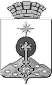 АДМИНИСТРАЦИЯ СЕВЕРОУРАЛЬСКОГО ГОРОДСКОГО ОКРУГАПОСТАНОВЛЕНИЕ№Фамилия, имя, отчество владельца счета (Получателя социальной выплаты)№ СвидетельстваОрган, выдавший СвидетельствоНомер банковского счетаБанковские реквизиты подразделения Банка, в котором открыт счет Получателя социальной выплатыДата приема документов от клиентаФорма использования социальной выплаты  Сумма, руб.123456789Дата совершения операцииПодразделение Банка Наименование операцииФамилия, имя, отчество владельца счета (Получателя социальной выплаты)СвидетельствоСвидетельствоСвидетельствоСумма выплаты (руб.)Дата совершения операцииПодразделение Банка Наименование операцииФамилия, имя, отчество владельца счета (Получателя социальной выплаты)№ (Номер)Размер социальной выплаты (руб.)Орган, выдавший СвидетельствоСумма выплаты (руб.)12345678